18.06.2019  № 1385Об отмене постановлений администрации города Чебоксары от 30.04.2019 № 935, от 06.06.2019 № 1289В соответствии Федеральным законом от 06.10.2003 № 131-ФЗ «Об общих принципах организации местного самоуправления в Российской Федерации», Федеральным законом от 07.12.2011 № 416-ФЗ «О водоснабжении и водоотведении», на основании обращения акционерного общества «Водоканал» от 10.06.2019 № 2634/19 администрация города Чебоксары п о с т а н о в л я е т: 1. Отменить постановления администрации города Чебоксары от 30.04.2019 № 935 «О подготовке водопроводно-канализационных сетей и сооружений города Чебоксары к работе в осенне-зимний период                            2019-2020 г.г.», от 06.06.2019 № 1289 «О внесении изменений в постановление администрации города Чебоксары от 30.04.2019 № 935».2. Управлению информации, общественных связей и молодежной политики администрации города Чебоксары  опубликовать настоящее постановление в средствах массовой информации.3. Настоящее постановление вступает в силу со дня его официального опубликования.4. Контроль за исполнением настоящего постановления возложить на заместителя главы администрации города Чебоксары по вопросам ЖКХ Филиппова В.И.Глава администрации города Чебоксары                                       А.О. ЛадыковЧăваш РеспубликиШупашкар хулаАдминистрацийěЙЫШĂНУ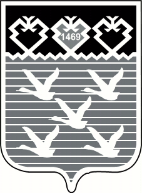 Чувашская РеспубликаАдминистрациягорода ЧебоксарыПОСТАНОВЛЕНИЕ